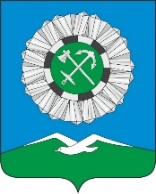 РОССИЙСКАЯ ФЕДЕРАЦИЯИркутская областьСлюдянский районСлюдянское муниципальное образованиеГОРОДСКАЯ ДУМАРЕШЕНИЕг. Слюдянкаот 25.04.2024 № 46 V-ГДРассмотрев  информацию  начальника управления делами администрации Слюдянского городского поселения  Е.А. Копцевой о выполнении мероприятий за 2023 год муниципальной программы «Совершенствование механизмов управления Слюдянским муниципальным образованием» на 2019-2025 годы, на основании статьей 14, 17 Федерального  закона от 6 октября 2003 года  № 131-ФЗ   «Об общих  принципах  организации местного самоуправления  в  Российской  Федерации» и  руководствуясь статьей 179 Бюджетного кодекса, статьями 10, 11, 33, 37   Устава Слюдянского  муниципального образования  зарегистрированного  Главным  управлением Министерства  юстиции  Российской Федерации по Сибирскому Федеральному округу с изменениями и дополнениями от 13 февраля 2024 года RU385181042024001,ГОРОДСКАЯ ДУМА РЕШИЛА: 1.Принять к сведению отчет о выполнении мероприятий за 2023 год муниципальной программы «Совершенствование механизмов управления Слюдянским муниципальным образованием» на 2019-2025 годы, утвержденной постановлением администрации Слюдянского городского поселения от 27 декабря 2018 года  № 1295, с учетом изменений, внесенных постановлениями администрации Слюдянского городского поселения (приложения №№ 1,2,3,4,5,6,7). 2.Опубликовать настоящее решение в приложении к газете «Байкал-новости»,                      а  также  на  официальном  сайте  администрации Слюдянского городского поселения в сети «Интернет» www.gorod-sludyanka.ru.  3.Контроль за исполнением настоящего решения возложить на администрацию Слюдянского городского поселения.Глава Слюдянскогомуниципального образования                                                                                В. Н. Сендзяк  Председатель ДумыСлюдянского муниципального образования                                                       М.М. Кайсаров                                                              Приложение № 1                                                                                       к решению Думы Слюдянского                                                                                    муниципального образования                                                                             от 25.04.2024 № 46 V-ГДОТЧЕТо выполнении мероприятий за 2023 год муниципальной программы                                      «Совершенствование механизмов управления                                                                      Слюдянским муниципальным образованием» на 2019 - 2025 годы    За последнее десятилетие тематика совершенствования муниципального управления по сложившейся практике и особенностям правового регулирования разбивалась на несколько базовых блоков: административная реформа, реформа                          муниципальной службы, электронное правительство, бюджетная реформа. Как показал опыт реализации данных реформ, их содержательное пересечение по составу мероприятий, подходам, идеологии больше не позволяет их разделять на отдельные частные реформы. Объектом реформирования должен стать муниципальный сектор со всеми его компонентами - муниципальной службой, финансами, системой управления, информационными ресурсами.Качество муниципального управления — это результативность деятельности органов местного самоуправления, которая отражается в различных показателях, как муниципального образования в целом, так и собственно управленческой деятельности муниципальных органов и должностных лиц, которые имеют количественные и качественные характеристики.Целью муниципальной программы является совершенствование действующей системы управления Слюдянским муниципальным образованием и обеспечение решения следующих задач:1. Внедрение программно-целевых принципов организации деятельности органов местного самоуправления Слюдянского муниципального образования.2. Обеспечение эффективного использования бюджетных средств.3. Обеспечение качественного предоставления муниципальных услуг и исполнения муниципальных функций.4. Создание и внедрение эффективных механизмов и технологий управления социальной сферой.         В соответствии с задачами муниципальной программы были выделены следующие подпрограммы, направленные на реализацию мероприятий в конкретных сферах муниципального управления:«Реализация полномочий по решению вопросов местного значения администрацией Слюдянского городского поселения» на 2019-2025 годы;«Развитие информационного пространства, создание условий для обеспечения информатизации и процессов автоматизации в органах местного самоуправления Слюдянского муниципального образования» на 2019-2025 годы;«Развитие муниципальной службы в Слюдянском муниципальном образовании» на 2019-2025 годы; «Организация работы с документами в органах местного самоуправления Слюдянского муниципального образования» в 2019-2025 годы; «Материально - техническое обеспечение деятельности органов местного                            самоуправления Слюдянского муниципального образования» на 2019-2025 годы; «Обеспечение качественного и сбалансированного управления бюджетными средствами Слюдянского муниципального образования» на 2019-2025 годы.Общий фактический объем финансирования муниципальной программыв 2023 году составил 53 938 980,50В разрезе по подпрограммам:Общее исполнение мероприятий 2023 года муниципальной программы составило 94,32 %. Экономия финансовых средств составила по программе 3 245 380,16 рублей.                                                             Приложение № 2                                                                                    к решению Думы Слюдянского                                                                                 муниципального образования                                                                         от 25.04.2024 № 46 V-ГДОТЧЕТ О ВЫПОЛНЕНИИ МЕРОПРИЯТИЙ ПОДПРОГРАММЫ «Реализация полномочий по решению вопросов местного значения              администрацией Слюдянского городского поселения» на 2019-2025 годы за 2023 годВ соответствии с Федеральным законом от 6 октября 2003 года №131-ФЗ «Об общих принципах организации местного самоуправления в Российской Федерации», Уставом Слюдянского муниципального образования к вопросам местного значения городского поселения относятся:1) составление и рассмотрение проекта городского бюджета, утверждение и исполнение городского бюджета, осуществление контроля за его исполнением, составление и утверждение отчета об исполнении городского бюджета;2) введение, изменение и отмена местных налогов и сборов городского поселения; 3) владение, пользование и распоряжение имуществом, находящимся в муниципальной собственности городского поселения;4) организация в границах городского поселения электро-, тепло-, газо- и водоснабжения населения, водоотведения, снабжения населения топливом в пределах полномочий, установленных законодательством Российской Федерации;5) осуществление муниципального контроля за исполнением единой теплоснабжающей организацией обязательств по строительству, реконструкции и (или) модернизации объектов теплоснабжения; 6) дорожная деятельность в отношении автомобильных дорог местного значения в границах населенных пунктов поселения и обеспечение безопасности дорожного движения на них, включая создание и обеспечение функционирования парковок (парковочных мест), осуществление муниципального контроля на автомобильном транспорте, городском наземном электрическом транспорте и в дорожном хозяйстве в границах населенных пунктов поселения, организация дорожного движения, а также осуществление иных полномочий в области использования автомобильных дорог и осуществления дорожной деятельности в соответствии с законодательством Российской Федерации; 7) обеспечение проживающих в поселении и нуждающихся в жилых помещениях малоимущих граждан жилыми помещениями, организация строительства и содержания муниципального жилищного фонда, создание условий для жилищного строительства, осуществление муниципального жилищного контроля, а также иных полномочий органов местного самоуправления в соответствии с жилищным законодательством;8) создание условий для предоставления транспортных услуг населению и организация транспортного обслуживания населения в границах городского поселения;9) участие в предупреждении и ликвидации последствий чрезвычайных ситуаций в границах городского поселения;10) обеспечение первичных мер пожарной безопасности в границах населенных пунктов городского поселения;11) создание условий для обеспечения жителей городского поселения услугами связи, общественного питания, торговли и бытового обслуживания;12) организация библиотечного обслуживания населения, комплектование и обеспечение сохранности библиотечных фондов библиотек поселения;13) создание условий для организации досуга и обеспечения жителей городского поселения услугами организаций культуры;14) сохранение, использование и популяризация объектов культурного наследия (памятников истории и культуры), находящихся в собственности поселения, охрана объектов культурного наследия (памятников истории и культуры) местного (муниципального) значения, расположенных на территории поселения;15) создание условий для развития местного традиционного народного художественного творчества, участие в сохранении, возрождении и развитии народных художественных промыслов в поселении;16) обеспечение условий для развития на территории поселения физической культуры, школьного спорта и массового спорта, организация проведения официальных физкультурно-оздоровительных и спортивных мероприятий поселения17) создание условий для массового отдыха жителей городского поселения и организация обустройства мест массового отдыха населения, включая обеспечение свободного доступа граждан к водным объектам общего пользования и их береговым полосам;18)  формирование архивных фондов городского поселения;19) участие в организации деятельности по накоплению (в том числе раздельному накоплению) и транспортированию твердых коммунальных отходов;20) утверждение правил благоустройства территории поселения, осуществление муниципального контроля в сфере благоустройства, предметом которого является соблюдение правил благоустройства территории поселения, требований к обеспечению доступности для инвалидов объектов социальной, инженерной и транспортной инфраструктур и предоставляемых услуг, организация благоустройства территории поселения в соответствии с указанными правилами, а также организация использования, охраны, защиты, воспроизводства городских лесов, лесов особо охраняемых природных территорий, расположенных в границах населенных пунктов поселения; 21) утверждение генерального плана поселения, правил землепользования и застройки, утверждение подготовленной на основе генерального плана поселения документации по планировке территории, выдача градостроительного плана земельного участка, расположенного в границах поселения, выдача разрешений на строительство (за исключением случаев, предусмотренных Градостроительным кодексом Российской Федерации, иными федеральными законами), разрешений на ввод объектов в эксплуатацию при осуществлении строительства, реконструкции объектов капитального строительства, расположенных на территории поселения, утверждение местных нормативов градостроительного проектирования поселений, резервирование земель и изъятие, земельных участков в границах поселения для муниципальных нужд, осуществление муниципального земельного контроля в границах поселения, направление уведомления о соответствии указанных в уведомлении о планируемых строительстве или реконструкции объекта индивидуального жилищного строительства или садового дома (далее - уведомление о планируемом строительстве) параметров объекта индивидуального жилищного строительства или садового дома установленным параметрам и допустимости размещения объекта индивидуального жилищного строительства или садового дома па земельном участке, уведомления о несоответствии указанных в уведомлении о планируемом строительстве параметров объекта индивидуального жилищного строительства или садового дома установленным параметрам и (или) недопустимости размещения объекта индивидуального жилищного строительства или садового дома на земельном участке, уведомления о соответствии или несоответствии построенных или реконструированных объекта индивидуального жилищного строительства или садового дома требованиям законодательства о градостроительной деятельности при строительстве или реконструкции объектов индивидуального жилищного строительства или садовых домов па земельных участках, расположенных на территориях поселений, принятие в соответствии с гражданским законодательством Российской Федерации решения о сносе самовольной постройки, решения о сносе самовольной постройки или ее приведении в соответствие с предельными параметрами разрешенного строительства, реконструкции объектов капитального строительства, установленными правилами землепользования и застройки, документацией по планировке территории, или обязательными требованиями к параметрам объектов капитального строительства, установленными федеральными законами (далее также -приведение в соответствие с установленными требованиями), решения об изъятии земельного участка, не используемого по целевому назначению или используемого с нарушением законодательства Российской Федерации, осуществление сноса самовольной постройки или ее приведения в соответствие с установленными требованиями в случаях, предусмотренных Градостроительным кодексом Российской Федерации;22) принятие решений о создании, об упразднении лесничеств, создаваемых в их составе участковых лесничеств, расположенных на землях населенных пунктов поселения, установлении и изменении их границ, а также осуществление разработки и утверждения лесохозяйственных регламентов лесничеств, расположенных на землях населенных пунктов поселения;23) осуществление мероприятий по лесоустройству в отношении лесов, расположенных на землях населенных пунктов поселения; 24) присвоение адресов объектам адресации, изменение, аннулирование адресов, присвоение наименований элементам улично-дорожной сети (за исключением автомобильных дорог федерального значения, автомобильных дорог регионального или межмуниципального значения, местного значения муниципального района), наименований элементам планировочной структуры в границах поселения, изменение, аннулирование таких наименований, размещение информации в государственном адресном реестре;25) организация ритуальных услуг и содержание мест захоронения;26) организация и осуществление мероприятий по территориальной обороне и гражданской обороне, защите населения и территории городского поселения от чрезвычайных ситуаций природного и техногенного характера;27) создание, содержание и организация деятельности аварийно-спасательных служб и (или) аварийно-спасательных формирований на территории городского поселения;28) осуществление мероприятий по обеспечению безопасности людей на водных объектах, охране их жизни и здоровья;29) создание, развитие и обеспечение охраны лечебно-оздоровительных местностей и курортов местного значения на территории городского поселения, а также осуществление муниципального контроля в области охраны и использования особо охраняемых природных территорий местного значения; 30) содействие в развитии сельскохозяйственного производства, создание условий для развития малого и среднего предпринимательства;31) организация и осуществление мероприятий по работе с детьми и молодежью в поселении;32) осуществление в пределах, установленных водным законодательством Российской Федерации, полномочий собственника водных объектов, информирование населения об ограничении их использования;33) участие в профилактике терроризма и экстремизма, а также в минимизации и (или) ликвидации последствий проявлений терроризма и экстремизма в границах поселения;34) осуществление муниципального лесного контроля;35) оказание поддержки гражданам и их объединениям, участвующим в охране общественного порядка, создание условий для деятельности народных дружин;36) оказание поддержки социально ориентированным некоммерческим организациям в пределах полномочий, установленных статьями 31.1 и 31.3 Федерального закона от 12 января 1996 года № 7-ФЗ «О некоммерческих организациях»;37) обеспечение выполнения работ, необходимых для создания искусственных земельных участков для нужд поселения, в соответствии с федеральным законом;38) осуществление мер по противодействию коррупции в границах поселения;39) создание условий для реализации мер, направленных на укрепление межнационального и межконфессионального согласия, сохранение и развитие языков и культуры народов Российской Федерации, проживающих на территории поселения, социальную и культурную адаптацию мигрантов, профилактику межнациональных (межэтнических) конфликтов;40) участие в соответствии с федеральным законом в выполнении комплексных кадастровых работ;41) предоставление помещения для работы на обслуживаемом административном участке поселения сотруднику, замещающему должность участкового уполномоченного полиции;42) принятие решений и проведение на территории поселения мероприятий по выявлению правообладателей ранее учтенных объектов недвижимости, направление сведений о правообладателях данных объектов недвижимости для внесения в Единый государственный реестр недвижимости;         43) осуществление иных полномочий в соответствии с федеральными законами, законами Иркутской области.В Слюдянском муниципальном образовании реализуется широкий спектр мер в сфере совершенствования муниципального управления, которые включают в себя:1.Оптимизация и регламентация процедур предоставления муниципальных услуг;2.Создание многофункциональных центров предоставления государственных и муниципальных услуг;3.Внедрение технологий предоставления муниципальных услуг с использованиеммежведомственного взаимодействия и оказание услуг в электронном виде;4.Актуализация программных документов, в том числе:разработка/актуализация схем теплоснабжения, водоснабжения и водоотведения;электроснабжения; разработка программ энергосбережения;разработка схем санитарных зон и обращения с ТБО;разработка Программ комплексного развития коммунальной инфраструктуры (обобщенный документ).разработка Программ комплексного развития транспортной инфраструктуры;разработка Правил землепользования и застройки Слюдянского муниципального образования;и т.д.5.Реформирование структуры исполнительно-распорядительного органа местного самоуправления Слюдянского муниципального образования.Целями подпрограммы являются:1. Совершенствование системы управления Слюдянским муниципальным образованиемОсновные мероприятия подпрограммы «Реализация полномочий по решению вопросов местного значения администрацией Слюдянского городского поселения» на 2019-2025 годы» в 2023 году.Исполнение социальной поддержки Почетным гражданам Слюдянского муниципального образования произведено в соответствии с принятыми решениями о присвоении почетного звания. В настоящее время в Слюдянском муниципальном образовании 6 Почетных граждан.Общее исполнение подпрограммы – 96,59 %. Экономия финансовых средств составила 1 680 389,86 рублей.                                                           Приложение № 3                                                                                    к решению Думы Слюдянского                                                                                 муниципального образования                                                                          от 25.04.2024 № 46 V-ГДОТЧЕТ О ВЫПОЛНЕНИИ МЕРОПРИЯТИЙ ПОДПРОГРАММЫ «Развитие информационного пространства, создание условий для обеспечения информации и процессов автоматизации в органах местного самоуправления Слюдянского муниципального образования» на 2019-2025 годы  за 2023год. Сфера информационно-коммуникационных технологий является важной стратегической составляющей социально-экономического развития общества.К числу основных задач развития информационного общества отнесены:формирование современной информационной и телекоммуникационной инфраструктуры, предоставление на ее основе качественных услуг и обеспечение высокого уровня доступности для населения информации и технологий; совершенствование системы государственных гарантий конституционных прав человека и гражданина в информационной сфере;повышение эффективности деятельности органов местного самоуправления.     В целях обеспечения исполнения, возложенных на Слюдянское муниципальное образование полномочий в администрации Слюдянского городского поселения создана единая компьютерная сеть, в которую включены работники администрации, и в том числе муниципальные бюджетные учреждения Слюдянского муниципального образования.                     Все пользователи единой компьютерной сети администрации обеспечены доступом в сеть Интернет и электронной почте. Всем пользователям предоставлен доступ к информационным ресурсам сети.           Создан и устойчиво функционирует официальный сайт администрации Слюдянского городского поселения, на котором размещена и постоянно пополняется информация о деятельности органов местного самоуправления, объявления и информация государственных и контролирующих органов, публикации о важнейших событиях и проводимых мероприятиях в муниципальном образовании.  В администрации Слюдянского городского поселения реализуются проекты по созданию и внедрению информационных систем, обеспечивающих сбор, обработку и хранение данных, необходимых для качественного и эффективного выполнения возложенных функций. Ведётся работа по лицензированию используемого программного обеспечения.Основными целями подпрограммы являются:-Обеспечение эффективного управления информационными ресурсами администрации Слюдянского городского поселения;-Развитие и внедрение в администрации Слюдянского городского поселения информационно-телекоммуникационной инфраструктуры;-Повышение уровня готовности администрации Слюдянского городского поселения к интеграции в информационное сообщество;-Повышение эффективности и оперативности в информационном обмене данными;Для достижения поставленных целей решались следующие задачи:- Формирование материально-технической базы информационно-коммуникационных технологий администрации Слюдянского городского поселения;- Формирование блока муниципальных информационных ресурсов коллективного пользования.-Совершенствование нормативной правовой базы процесса информатизации.Основные мероприятия «Развитие информационного пространства, создание условий для обеспечения информации и процессов автоматизации в органах местного самоуправления Слюдянского муниципального образования» на 2019-2025 годы»     за 2023годВ 2023 году -Приобретены IP телефоны 25 шт., принтеры в количестве 2 шт,сервер ИБП в количестве 1 шт, АРМ в количестве 3 шт.  -Заправка, ремонт картриджей, блока питания, коммутатора, жестких дисков-Приобретение лицензионного программного обеспечения - программно-аппаратный комплекс VipNetCoordinator, для работы в системе ---межведомственного документооборота, электронные ключи подписи «Технокад» (запросы по земле и имуществу), Росреестр, Консультант Плюс (правовая систем), лицензированных программ «Гранд Смета», АС «Смета», «Госзаказ», -обслуживание сайта администрации Слюдянского городского поселения ООО «Виртуальные технологии», -мероприятия по обеспечению бесперебойного доступа к сети «Интернет» Исполнение подпрограммы –77,14% экономия финансовых средств составила 624 018,80 руб.                                                          Приложение № 4                                                                                    к решению Думы Слюдянского                                                                                 муниципального образования                                                                          от 25.04.2024 № 46 V-ГДОТЧЕТ О ВЫПОЛНЕНИИ МЕРОПРИЯТИЙ ПОДПРОГРАММЫ «Развитие муниципальной службы в Слюдянском муниципальном образовании» на 2019-2025 годы» за 2023 год  Основная цель подпрограммы – это совершенствование организации муниципальной службы в Слюдянском городском поселении и повышение эффективности исполнения муниципальными служащими своих должностных обязанностей.Для достижения поставленной цели реализация мероприятий подпрограммы была направлена на решение следующих основных задач:– совершенствование правовой основы муниципальной службы;– внедрение эффективных технологий и современных методов кадровой работы, направленных на повышение профессиональной компетентности муниципальных служащих, обеспечение условий для их результативной профессиональной служебной деятельности;– совершенствование организационных и правовых механизмов профессиональной служебной деятельности муниципальных служащих;– развитие системы подготовки кадров для муниципальной службы, дополнительного профессионального образования муниципальных служащих;– применение антикоррупционных механизмов и механизмов выявления и разрешения конфликтов интересов на муниципальной службе;– оптимизация штатной численности муниципальных служащих;– повышение престижа муниципальной службы;– создание системы контроля деятельности муниципальных служащих со стороны институтов гражданского общества.   Основные мероприятия подпрограммы «Развитие муниципальной службы в Слюдянском муниципальном образовании» на 2019-2025 годы» за 2023 годИсполнение подпрограммы –87,7 %.Сумма неисполненных бюджетных средств составила 218 621,55рублейВ 2023 году повышение квалификации прошли 16 муниципальных служащих администрации и 3 выборных должностей по следующим направлениям: «Муниципальный контроль», «Современное государственное и муниципальное управление», «Ценообразование и сметное нормирование», «Сметное дело и ГРАНД-Смета», «Пожарная безопасность», «Ликвидация чрезвычайных ситуаций и обеспечение пожарной безопасности», «Обучение по общим вопросам охраны труда и функционирования системы управления охраной труда», «Обучение по использованию СИЗ. Обучение по оказанию первой помощи пострадавшим».А также, управленческая команда от Слюдянского городского поселения направлена на обучение по отраслевой образовательной программе, разработанной совместно с ВЭБ РФ при участии Министерства экономического развития РФ «Гостеприимные города» в Школе управления Сколково. Программа обучения направлена на развитие инфраструктуры туризма и городской среды.   Обучение модульное, первые два модуля пройдены в 2023 году. В 2024 году запланировано еще 3 модуля.Опубликование нормативных правовых актов органов местного самоуправления Слюдянского муниципального образования и информационных сообщений проводилось в соответствии с муниципальными контрактами. Опубликованы: - правовые акты -900 шт. постановлений администрации, решений Думы-78 шт, - более 100 информационных сообщений администрации Слюдянского городского в газете Байкал Новости, являющейся официальным источником опубликования НПА  - статья в газете Аргументы и Факты.Обеспечение деятельности органов местного самоуправления в области охраны труда предусматривает исполнение требования законодательства (Приказ Минздравсоцразвития РФ от 14.12.2009 года № 984-н) в части ежегодной диспансеризации муниципальных служащих и лиц, замещающих должности муниципальной службы. В полном объеме была пройдена диспансеризация муниципальными служащими и выборными должностями в декабре 2023 года 36 человек, запланированные средства в сумме 180 800 рублей были оплачены в январе 2024 года. Производилась выплата пенсии за выслугу лет 4 пенсионерам администрации Слюдянского городского поселения, имеющим необходимый муниципальный стаж для начисления. (Игонина Л.И., Мастерских Н.Г., Кустова И.А., Орлова Н.Г.). Итоговый размер пенсии за выслугу лет не превышает величину прожиточного минимума, установленного в целом по Иркутской области в расчете на душу населения.                                                              Приложение № 5                                                                                    к решению Думы Слюдянского                                                                                 муниципального образования                                                                         от 25.04.2024 № 46 V-ГДОТЧЕТ О ВЫПОЛНЕНИИ МЕРОПРИЯТИЙ ПОДПРОГРАММЫ «Организация работы с документами в органах местного самоуправления Слюдянского муниципального образования» в 2019-2025 годыза 2023 год            Объем документации, создаваемой в органах местного самоуправления, имеет тенденцию к постоянному и все более ускоряющемуся росту.  Причины роста объема документооборота разделяются на объективные и субъективные виды.Главными объективными причинами увеличения объемов документов являются влияние научно-технического прогресса, развитие экономики, усложнение процессов управления. При этом объемы создаваемых документов увеличиваются с ростом количества документируемых действий и количества адресатов, которым эти действия направлены. Таким образом, возрастание или сокращение объемов документов значительным образом связано с процессами документирования.Среди многих субъективных причин следует выделить новые технологии подготовки документов, которые, сократив время на создание текста, его распечатку и копирование, увеличили их потоки и видовое разнообразие, но не решили проблему управления этими потоками.               Количество зарегистрированных постановлений и распоряжений в администрации Слюдянского городского поселения представлено в таблице № 1.                                                                                                таблица № 1Объём входящей и исходящей корреспонденции на бумажных носителях представлен в таблице № 2.                                                                                                                     таблица № 2Количество решений Думы Слюдянского муниципального образования представлено в таблице №3                                                                                                                                 таблица № 3При таких объемах документооборота важно обеспечить единый порядок документирования. Управление делами администрации Слюдянского городского поселения обеспечивает учет правовых актов администрации Слюдянского городского поселения, решений городской Думы, поручений главы Слюдянского муниципального образования, данных на заседаниях, совещаниях, встречах с населением и других мероприятиях, поручений главы Слюдянского муниципального образования и его заместителя, указанных в резолюциях по исполнению входящей корреспонденции, контроль сроков исполнения. Для хранения, учета и использования документов постоянного срока хранения и документов по личному составу создан архив администрации. Документы администрации постоянного срока хранения по истечению 5 лет и после проведения экспертизы их ценности подлежат обязательной передаче на государственное хранение в архив Слюдянского муниципального района. Документы по личному составу хранятся 50 лет в архиве администрации городского поселения.Отделом делопроизводства, материального обеспечения и информатизации  управления делами администрации Слюдянского городского поселения осуществляется комплекс мероприятий по соблюдению протокольных норм: сбор информации о деятельности и достижениях организаций, учреждений и предприятий Слюдянского муниципального образования для отдания воинских почестей , подготовки  приветственных адресов и   изготовления поздравительных открыток, рассылки поздравлений с праздниками, организация подготовки и проведения приема граждан в здании администрации Слюдянского городского поселения, подготовка и проведение заседаний Думы и Общественной палаты города.  Основные мероприятия подпрограммы «Организация работы с документами в органах местного самоуправления Слюдянского муниципального образования» в 2019-2025 годы за 2023 годИсполнение подпрограммы 70,8 %. Экономия бюджетных средств составила 212 194,46 руб.Подготовка протокольных мероприятий с участием главы Слюдянского муниципального образования - приобретение материальных запасов для отдания воинских почестей, цветы, подарочная продукция к почетным грамотам и благодарственным письмам главы, календари, открытки                                                           Приложение №6к решению Думы Слюдянскогомуниципального образования от 25.04.2024 № 46 V-ГДОТЧЕТ О ВЫПОЛНЕНИИ МЕРОПРИЯТИЙ ПОДПРОГРАММЫ«Материально-техническое обеспечение деятельности органов местного самоуправления Слюдянского муниципального образования»на 2019-2025 годы за 2023 годЦелью подпрограммы является: поддержание здания администрации Слюдянского городского поселения, его конструктивных  элементов,  инженерных  систем и оборудования в надлежащем состоянии, совершенствование организационно-технических мероприятий, улучшение производственных  и  хозяйственно-бытовых  условий  труда  для  повышения эффективности  деятельности  органов  местного  самоуправления  Слюдянского муниципального  образования.Мероприятия подпрограммы:	- Обеспечение деятельности администрации Слюдянского городского поселения органов услугами связи. 	- Обеспечение деятельности администрации Слюдянского городского поселения транспортными услугами.- Обеспечение здания электроэнергией, теплом, водой.	- Содержание имущества, основных средств, помещений, инженерных систем, оборудования, систем безопасности, жизнеобеспечения, противопожарных систем в работоспособном, надлежащем состоянии и соответствующем требованиям нормативных документов.	- Обеспечение охраны здания, страхования транспортных средств, вывоза и утилизации производственных отходов, материально-техническое и рекламное обеспечение общественно-значимых мероприятий, оплата прочих работ, услуг.	- Приобретение бланков, печатной продукции, оплата прочих расходов.	- Приобретение машин, оборудования, инструмента и других основных средств для обеспечения деятельности администрации Слюдянского городского поселения, создания надлежащих производственных и хозяйственно-бытовых условий труда муниципальных служащих и работников.- Обеспечение работников муниципальной службы администрации Слюдянского городского поселения и работников администрации мягким инвентарем, хозяйственными материалами, канцелярскими принадлежностями и прочими материальными запасами.           Содержание   здания - одно из приоритетных направлений работы по содержанию муниципального имущества. Основная часть здания администрации Слюдянского городского поселения построена в 1962 году, 61 год назад. Многие инженерные системы                     и оборудование устарели (система тепло и водоснабжения, и пр.), отсутствует система централизованного кондиционирования воздуха в помещениях. Здание гаража пришло в негодность.	Решение задачи осуществляется также путем оплаты соответствующих услуг, работ по содержанию имущества: 	- оплата услуг по ежемесячному техническому обслуживанию систем безопасности в здании администрации Слюдянского городского поселения: система автоматической пожарной сигнализации (АПС) и система оповещения о пожаре и управления эвакуацией (СОУЭ);	- оплата услуг по устранению аварий на инженерных сетях и оборудовании;	-оплатой услуг по ремонту помещений и другими работами, услугами. 	          Данное направление деятельности характеризуется постоянством, систематичностью затрат и тенденцией к ежегодному росту финансовых затрат на его реализацию.      Основные мероприятия подпрограммы «Материально-техническое обеспечение деятельности органов местного самоуправления Слюдянского муниципального образования» на 2019-2025 годы за 2023 годИсполнение подпрограммы – 81%. Экономия бюджетных средств составила 510 155,49 рублей.Приложение № 7к решению Думы Слюдянскогомуниципального образованияот 25.04.2024 № 46 V-ГДОТЧЕТ О ВЫПОЛНЕНИИ МЕРОПРИЯТИЙ ПОДПРОГРАММЫ«Обеспечение качественного и сбалансированного управления бюджетными средствамиСлюдянского муниципального образования»на 2019-2025 годы за 2023 годЦелью подпрограммы является совершенствование механизмов управления экономическим развитием Слюдянского муниципального образования, как основной целевой ориентир настоящей подпрограммы предусматривает решение задачи организации составления и исполнения бюджета Слюдянского муниципального образования, а также управления муниципальными финансами.Показателями достижения цели и решения задач являются:Обеспечение сбалансированности и устойчивости бюджета Слюдянского муниципального образования в среднесрочной перспективе.  Внедрение программно-целевых принципов организации составления и исполнения бюджета Слюдянского муниципального образования.Развитие информационных систем управления муниципальными финансамиРеализация подпрограммы позволит обеспечить получение следующих результатов:1.	Соблюдение сроков обслуживания и погашения муниципального долга.2.	Соблюдение доли расходов бюджета, осуществляемых программно-целевым методом, до уровня не менее 80%. 3.	Обеспечение систем электронного документооборота.Затратные мероприятия программы в 2023 году:Исполнение подпрограммы на 100 %.Начальник управления деламиадминистрации Слюдянского городского поселения                                                                                                                  Е.А. Копцева                                                             Об отчете о выполнении мероприятий за 2023 год муниципальной программы «Совершенствование механизмов управления Слюдянским муниципальным образованием» на 2019-2025 годы  №п/пНаименование ПодпрограммОбъёмы и источники финансирования (руб.)Объёмы и источники финансирования (руб.)№п/пНаименование ПодпрограммПлан 2023г.Факт 2023г.1Реализация полномочий по решению вопросов местного значения администрацией Слюдянского городского поселения на 2019-2025 годы49 240 510,5947 560 120,73За счет средств местного бюджета49 239 810,5957 183 660,6647 559 420,73За счет средств областного бюджета700,00700,002Развитие информационного пространства, создание условий для обеспечения информатизации и процессов автоматизации в органах местного самоуправления Слюдянского муниципального образования                            на 2019-2025 годы2 730 294,802 106 276,00За счет средств местного бюджета2 730 294,802 106 276,00Иные источники финансирования0,00,03Развитие муниципальной службы в Слюдянском муниципальном образовании на 2019-2025 годы1 782 081,381 563 459,83За счет средств местного бюджета1 782 081,381 563 459,83Иные источники финансирования0,00,04Организация работы с документами в органах местного самоуправления Слюдянского муниципального образования в 2019-2025 годы727 122,00514 927,54За счет средств местного бюджета727 122,00514 927,54Иные источники финансирования0,000,005Материально-техническое обеспечение деятельности органов местного самоуправления Слюдянского муниципального образования на 2019-2025 годы 2 698 352,062 188 196,57За счет средств местного бюджета2 698 352,062 188 196,57Иные источники финансирования0,00,06Обеспечение качественного и сбалансированного управления бюджетными средствами Слюдянского муниципального образования на 2019-2025 годы  на 2014-2016 годы5 999,83         5 999,83За счет средств местного бюджета5 999,835 999,83Иные источники финансирования0,00,0Итого57 184 360,6653 938 980,50№п/пНаименование мероприятийИсточники финансирования мероприятий, руб.Источники финансирования мероприятий, руб.№п/пНаименование мероприятийПлан 2023г.Факт 2023г.12341Функционирование высшего должностного лица муниципального образования 3 076 364,212 974 800,842Осуществление функций администрации Слюдянского городского поселения 45 301 067,3843 722 241,543Обеспечение социальной поддержки Почетным гражданам Слюдянского муниципального образования 776 123,00776 122,354Обеспечение взаимодействия в решении вопросов местного самоуправления Слюдянского муниципального образования в органах государственной власти86 256,0086 256,005Осуществление полномочий по определению перечня должностных лиц органов местного самоуправления, уполномоченных составлять протоколы об административных правонарушениях, предусмотренных отдельными законами Иркутской области об административной ответственности700,00700,00ВСЕГО: 49 240 510,5947 560 120,73за счет средств местного бюджета49 239 810,5947 559 420,73                         за счет средств областного бюджета700,00700,00№ п/пНаименование мероприятийИсточники финансирования (руб.)Источники финансирования (руб.)№ п/пНаименование мероприятийПлан 2023г.Факт 2023г.1.Проведение мероприятий по замене и модернизации устаревшего компьютерного оборудования и модернизации локальных вычислительных сетей 503 000,00502 350,002.Приобретение лицензионного программного обеспечения, необходимого для выполнения функций, возложенных на органы местного самоуправления Слюдянского муниципального образования1 660 194,801 310 477,00 3.Приобретение материально-технических ценностей 473 000,00  233 449,004.Проведение организационно-технических мероприятий по обеспечению бесперебойного доступа к сети «Интернет»94 100,0060 0000,00ВСЕГО за счет средств местного бюджета:2 730 294,802 106 276,00№ п/пНаименование мероприятийИсточники финансирования (руб.)Источники финансирования (руб.)№ п/пНаименование мероприятийПлан 2023г.Факт 2023г.1Организация стажировки и направление на курсы повышения квалификации муниципальных служащих органов местного самоуправления Слюдянского муниципального образования 336 279,38336 279,002Расходы на опубликование нормативных правовых актов и информационных сообщений администрации Слюдянского городского поселения и Думы Слюдянского муниципального образования494 619,17456 798,003Обеспечение деятельности органов местного самоуправления в области охраны труда180 800,00004Повышение престижа муниципальной службы в органах местного самоуправления Слюдянского муниципального образования770 382,83770 382,83ВСЕГО за счет средств местного бюджета:1 782 081,381 563 459,83Вид документа2023202220212020г.  2019г.  2018г.Постановление95197290580312711317Распоряжение388463631430498533Итого133914351536123317691850Вид документа2023202220212020г.2019г.2018г.Входящие689169627262610860755910Исходящие532553445863453945864985Итого122161230613125106471066110895Год 202320222021202020192018Кол-во решений858882699860№ п/пНаименование мероприятийИсточники финансирования (руб.)Источники финансирования (руб.)№ п/пНаименование мероприятийПлан 2023г.Факт 2023г.1Обеспечение единого порядка документирования               ( приобретение конвертов, отправление корреспонденции, оформление подписки на печатные издания)194 675,00 177 005,342Подготовка протокольных мероприятий с участием главы Слюдянского муниципального образования (изготовление открыток, рамок для приветственных адресов, благодарственных писем, подарочной продукции, цветов, бутилированной воды)532 447,00337 922,20ВСЕГО за счет средств местного бюджета:727 122,00 514 927,54№п/пНаименование мероприятийИсточники финансирования мероприятий, руб.Источники финансирования мероприятий, руб.№п/пНаименование мероприятийПлан 2023г.Факт 202312341Обеспечение деятельности администрации Слюдянского городского поселения услугами связи: телефонной связи «Ростелеком» и сотовой связи «Теле 2», оплата услуг интернета262 000,00258 169,85 2Обеспечение здания электроэнергией, теплом, водой, вывоз ТБО  740 900,00625 297,63Содержание имущества – основных средств, помещений, инженерных систем, оборудования, систем безопасности, жизнеобеспечения, противопожарных систем, в работоспособном, надлежащем состоянии, соответствующем требованиям нормативных документов., ремонт сантехники147 652,00139 841,54Обеспечение страхования транспортных средств, материально-техническое и рекламное обеспечение общественно-значимых мероприятий, оплата прочих работ и услуг16 704,0014 524,895Оплата в т.ч. за регистрацию, плата за негативное воздействие на окружающую среду, приобретение бланков, печатной продукции, обеспечение прочих мероприятий и расходов366 036,06217 036,066Приобретение машин, оборудования, инструмента и других основных средств для обеспечения деятельности местного самоуправления Слюдянского муниципального образования, совершенствования производственных и хозяйственно-бытовых условий труда муниципальных служащих80 000,0019 731,007Обеспечение администрации Слюдянского городского поселения и работников администрации мягким инвентарем, хозяйственными материалами, канцелярскими принадлежностями и прочими материальными запасами1 016 300,00867 903,678Обеспечение деятельности органов местного самоуправления Слюдянского муниципального образования в области охраны труда68 760,0045 692,00ВСЕГО за счет средств местного бюджета:  2 698 352,062 188 196,57Наименование мероприятийИсточник финансированияПланФактНаименование мероприятийИсточник финансирования2023 год2023 год1234Процентные платежи по муниципальному долгу Слюдянского муниципального образованияместный бюджет5 999,835 999,83	ВСЕГО за счет средств местного бюджета: 5 999,83	ВСЕГО за счет средств местного бюджета: 5 999,83	ВСЕГО за счет средств местного бюджета: 5 999,83	ВСЕГО за счет средств местного бюджета: 5 999,83